Тема: «Обособленные члены предложения».Задание: изучите материалы параграфа 85 и выполните задания из упражнения 385.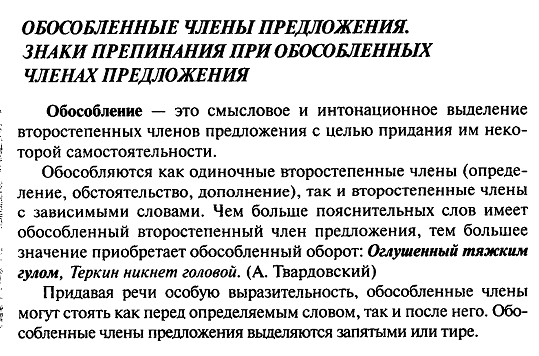 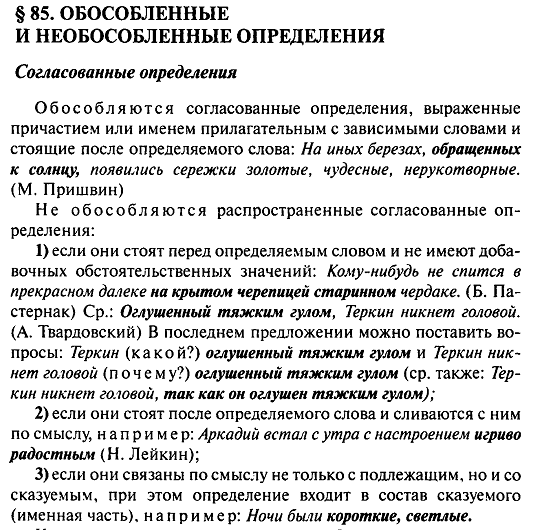 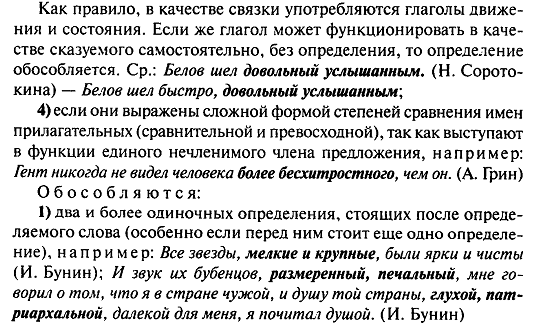 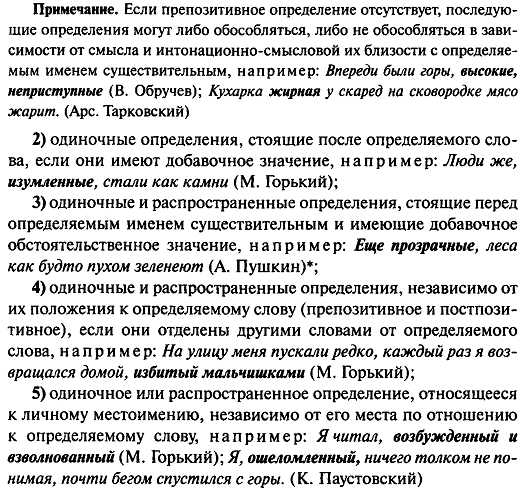 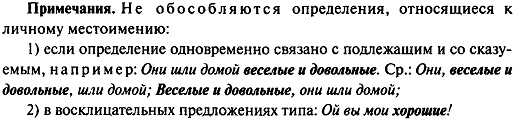 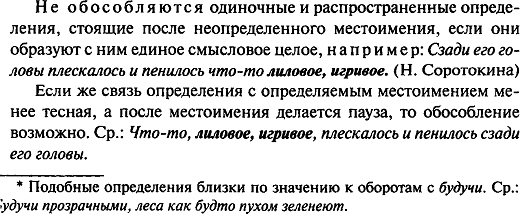 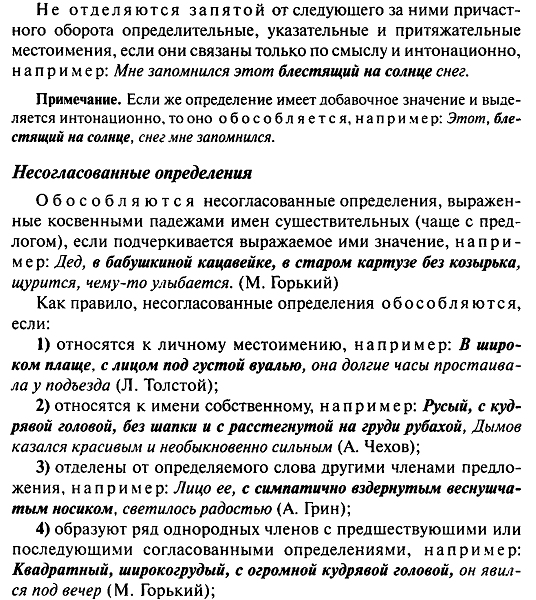 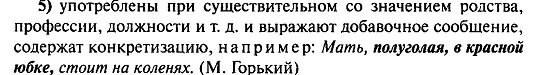 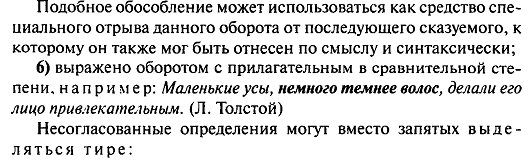 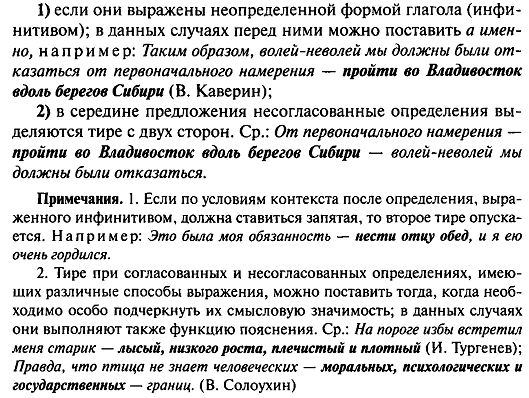 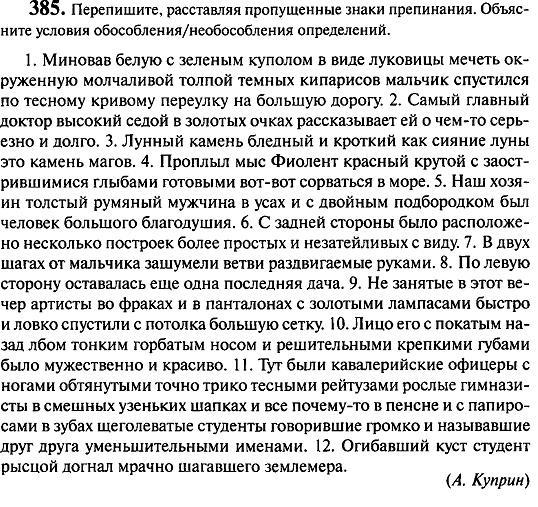 